安全评价报告信息公布表机构名称湖北景深安全技术有限公司湖北景深安全技术有限公司湖北景深安全技术有限公司资质证号APJ-（鄂）-002APJ-（鄂）-002委托单位宜昌邦普循环科技有限公司宜昌邦普循环科技有限公司宜昌邦普循环科技有限公司宜昌邦普循环科技有限公司宜昌邦普循环科技有限公司宜昌邦普循环科技有限公司项目名称危险化学品重大危险源安全评估专项评价报告危险化学品重大危险源安全评估专项评价报告危险化学品重大危险源安全评估专项评价报告危险化学品重大危险源安全评估专项评价报告危险化学品重大危险源安全评估专项评价报告危险化学品重大危险源安全评估专项评价报告业务类别化学原料、化学品及医药制造业化学原料、化学品及医药制造业化学原料、化学品及医药制造业化学原料、化学品及医药制造业化学原料、化学品及医药制造业化学原料、化学品及医药制造业安全评价过程控制情况安全评价过程控制情况安全评价过程控制情况安全评价过程控制情况安全评价过程控制情况安全评价过程控制情况安全评价过程控制情况安全评价项目管理项目组长项目组长技术负责人技术负责人过程控制负责人过程控制负责人安全评价项目管理谭  辉谭  辉王冬梅王冬梅余海波余海波编制过程报告编制人报告编制人报告提交日期报告提交日期报告审核人报告审批人编制过程谭辉、王海波谭辉、王海波2023.3.202023.3.20张  苛王冬梅安全评价项目参与人员姓名认定专业安全评价师从业识别卡/证书编号安全评价师从业识别卡/证书编号注册安全工程师注册证号是否专职安全评价项目参与人员谭  辉化工工艺/化工机械028934/S011032000110192001025028934/S01103200011019200102542180175866专职安全评价项目参与人员王海波化工工艺/安全035981/S011032000110192001402035981/S01103200011019200140242180199405专职安全评价项目参与人员周智鑫化工工艺035980/S011032000110192001446035980/S01103200011019200144642190219314专职安全评价项目参与人员冀仕盛电气012346/0800000000207709012346/0800000000207709/专职安全评价项目参与人员鲁小芳安全工程036168/S011032000110193000940036168/S01103200011019300094042220298206专职安全评价项目参与人员夏  鹏化工工艺035984/S011032000110192000988035984/S011032000110192000988/专职安全评价项目参与人员丁鹏程自动化039995/S011032000110203000932039995/S011032000110203000932/专职安全评价项目参与人员张  苛化工工艺/化工机械028935/S011032000110201000564028935/S01103200011020100056442180199401专职安全评价项目参与人员余海波机械036169/S011032000110193001025036169/S01103200011019300102542220298195专职安全评价项目参与人员王冬梅化工工艺030942/S011032000110191000567030942/S01103200011019100056742180175741专职项目简介项目简介项目简介项目简介项目简介项目简介项目简介宜昌邦普循环科技有限公司（简称“宜昌邦普循环”）是广东邦普循环科技有限公司在宜昌市设立的全资子公司，主要从事新能源汽车废旧动力蓄电池回收及梯次利用、电子专用材料制造、石墨及碳素制品制造和销售、资源再生利用技术研发以及高性能有色金属及合金材料销售等。邦普循环废旧电池利用项目尚未建设完成，本次评估范围仅为本次投产的158#、160#、163#、164#、171#、172#车间。宜昌邦普循环科技有限公司（简称“宜昌邦普循环”）是广东邦普循环科技有限公司在宜昌市设立的全资子公司，主要从事新能源汽车废旧动力蓄电池回收及梯次利用、电子专用材料制造、石墨及碳素制品制造和销售、资源再生利用技术研发以及高性能有色金属及合金材料销售等。邦普循环废旧电池利用项目尚未建设完成，本次评估范围仅为本次投产的158#、160#、163#、164#、171#、172#车间。宜昌邦普循环科技有限公司（简称“宜昌邦普循环”）是广东邦普循环科技有限公司在宜昌市设立的全资子公司，主要从事新能源汽车废旧动力蓄电池回收及梯次利用、电子专用材料制造、石墨及碳素制品制造和销售、资源再生利用技术研发以及高性能有色金属及合金材料销售等。邦普循环废旧电池利用项目尚未建设完成，本次评估范围仅为本次投产的158#、160#、163#、164#、171#、172#车间。宜昌邦普循环科技有限公司（简称“宜昌邦普循环”）是广东邦普循环科技有限公司在宜昌市设立的全资子公司，主要从事新能源汽车废旧动力蓄电池回收及梯次利用、电子专用材料制造、石墨及碳素制品制造和销售、资源再生利用技术研发以及高性能有色金属及合金材料销售等。邦普循环废旧电池利用项目尚未建设完成，本次评估范围仅为本次投产的158#、160#、163#、164#、171#、172#车间。宜昌邦普循环科技有限公司（简称“宜昌邦普循环”）是广东邦普循环科技有限公司在宜昌市设立的全资子公司，主要从事新能源汽车废旧动力蓄电池回收及梯次利用、电子专用材料制造、石墨及碳素制品制造和销售、资源再生利用技术研发以及高性能有色金属及合金材料销售等。邦普循环废旧电池利用项目尚未建设完成，本次评估范围仅为本次投产的158#、160#、163#、164#、171#、172#车间。宜昌邦普循环科技有限公司（简称“宜昌邦普循环”）是广东邦普循环科技有限公司在宜昌市设立的全资子公司，主要从事新能源汽车废旧动力蓄电池回收及梯次利用、电子专用材料制造、石墨及碳素制品制造和销售、资源再生利用技术研发以及高性能有色金属及合金材料销售等。邦普循环废旧电池利用项目尚未建设完成，本次评估范围仅为本次投产的158#、160#、163#、164#、171#、172#车间。宜昌邦普循环科技有限公司（简称“宜昌邦普循环”）是广东邦普循环科技有限公司在宜昌市设立的全资子公司，主要从事新能源汽车废旧动力蓄电池回收及梯次利用、电子专用材料制造、石墨及碳素制品制造和销售、资源再生利用技术研发以及高性能有色金属及合金材料销售等。邦普循环废旧电池利用项目尚未建设完成，本次评估范围仅为本次投产的158#、160#、163#、164#、171#、172#车间。现场开展工作情况现场开展工作情况现场开展工作情况现场开展工作情况现场开展工作情况现场开展工作情况现场开展工作情况勘察人员谭辉、夏鹏谭辉、夏鹏谭辉、夏鹏谭辉、夏鹏谭辉、夏鹏谭辉、夏鹏勘察时间2022.12.20、2023.2.152022.12.20、2023.2.152022.12.20、2023.2.152022.12.20、2023.2.152022.12.20、2023.2.152022.12.20、2023.2.15勘察任务现场勘查、收集并核实业主单位提供的安全评价相关资料现场勘查、收集并核实业主单位提供的安全评价相关资料现场勘查、收集并核实业主单位提供的安全评价相关资料现场勘查、收集并核实业主单位提供的安全评价相关资料现场勘查、收集并核实业主单位提供的安全评价相关资料现场勘查、收集并核实业主单位提供的安全评价相关资料勘察中发现的问题（1）重大危险源相关数据尚未接入危险化学品监管平台，正在开展相关工作。（2）现场道路硬化、绿化工程尚未完成。（3）控制室四知卡未上墙。（1）重大危险源相关数据尚未接入危险化学品监管平台，正在开展相关工作。（2）现场道路硬化、绿化工程尚未完成。（3）控制室四知卡未上墙。（1）重大危险源相关数据尚未接入危险化学品监管平台，正在开展相关工作。（2）现场道路硬化、绿化工程尚未完成。（3）控制室四知卡未上墙。（1）重大危险源相关数据尚未接入危险化学品监管平台，正在开展相关工作。（2）现场道路硬化、绿化工程尚未完成。（3）控制室四知卡未上墙。（1）重大危险源相关数据尚未接入危险化学品监管平台，正在开展相关工作。（2）现场道路硬化、绿化工程尚未完成。（3）控制室四知卡未上墙。（1）重大危险源相关数据尚未接入危险化学品监管平台，正在开展相关工作。（2）现场道路硬化、绿化工程尚未完成。（3）控制室四知卡未上墙。评价项目其他信息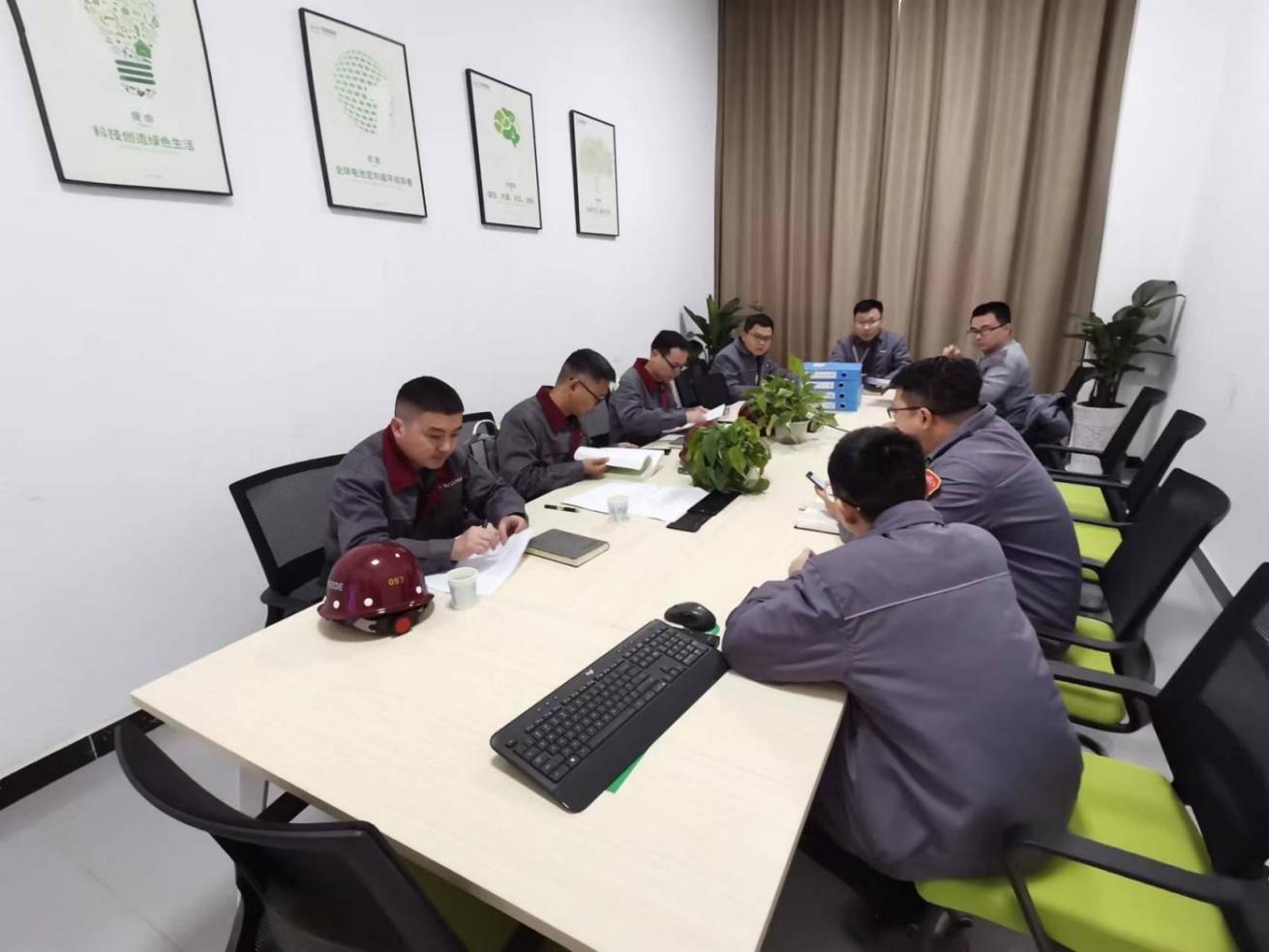 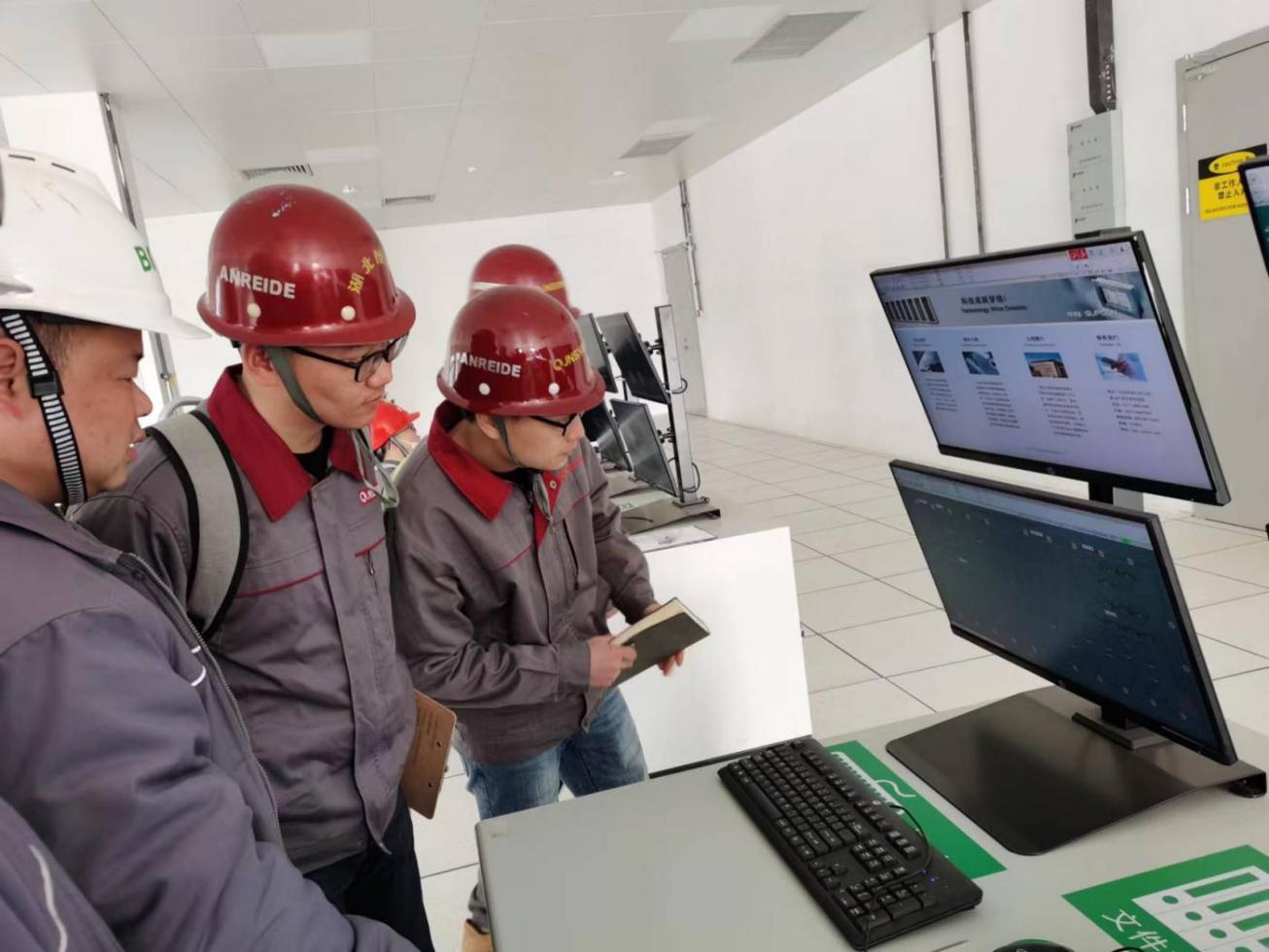 